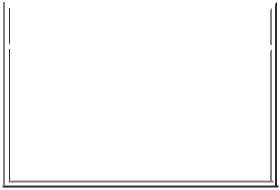 hours perresponse:Filed pursuant to Section 16(a) of the Securities Exchange Act of 1934or Section 30(h) of the Investment Company Act of 1940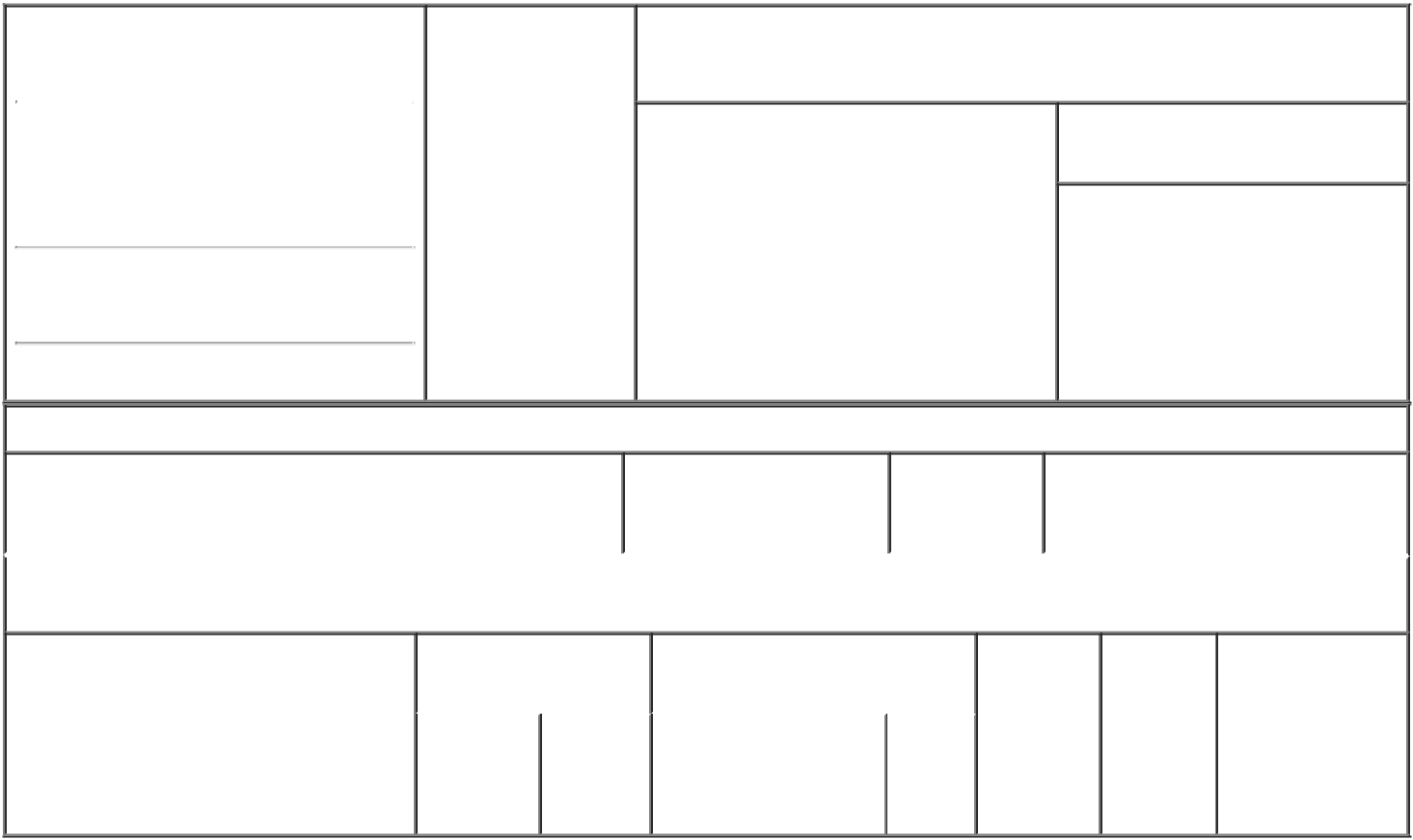 3. Issuer Name and Ticker or Trading SymbolVeritiv Corp [ VRTV ](Last)	(First)	(Middle)1000 ABERNATHY RD NEBUILDING 400, SUITE 1700Relationship of Reporting Person(s) to Issuer (Check all applicable)SVP FinanceIf Amendment, Date of Original Filed (Month/Day/Year)Individual or Joint/Group Filing (Check Applicable Line)Form filed by One Reporting PersonForm filed by More than One Reporting Person(City)	(State)	(Zip)Table I - Non-Derivative Securities Beneficially OwnedTable II - Derivative Securities Beneficially Owned(e.g., puts, calls, warrants, options, convertible securities)Explanation of Responses:Remarks:Power of Attorney attached as Exhibit 24.1No securities are beneficially owned./s/ Susan B. Salyer,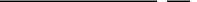 Attorney-in-Fact for Eric J.  01/04/2023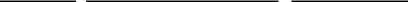 Guerin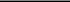 ** Signature of Reporting Person DateReminder: Report on a separate line for each class of securities beneficially owned directly or indirectly.* If the form is filed by more than one reporting person, see Instruction 5 (b)(v).Intentional misstatements or omissions of facts constitute Federal Criminal Violations See 18 U.S.C. 1001 and 15 U.S.C. 78ff(a). Note: File three copies of this Form, one of which must be manually signed. If space is insufficient, see Instruction 6 for procedure.Persons who respond to the collection of information contained in this form are not required to respond unless the form displays a currently valid OMB Number.EXHIBIT 24.1POWER OF ATTORNEYKNOW ALL MEN BY THESE PRESENTS, that the undersigned constitutes and appoints Susan B. Salyer and Dean Adelman, and each of them, my true and lawful attorneys-in-fact and agents, with full power of substitution and resubstitution, to do any and all acts and things and execute, in the name of the undersigned, any and all instruments which said attorneys-in-fact and agents may deem necessary or advisable in order to enable Veritiv Corporation, a Delaware corporation (the "Company") to assist the undersigned in satisfying his or her obligations under Section 16 of the Securities Exchange Act and rules and regulations promulgated thereunder, including filing with the Securities and Exchange Commission of an application on Form ID, and filing with the Securities and Exchange Commission of Forms 3, 4 and/or 5 under Section 16, including specifically but without limitation, power and authority to sign the name of the undersigned to such documents, and any amendments and supplements thereto, and to file the same with all exhibits thereto and other documents in connection therewith, with the Securities and Exchange Commission, granting unto said attorneys-in-fact and agents, and each of them, full power and authority to do and to perform each and every act and thing requisite or necessary to be done in and about the premises, as fully and to all intents and purposes as the undersigned might or could do in person, hereby ratifying and confirming all that said attorneys-in-fact and agents, and any of them, or their substitutes, may lawfully do or cause to be done by virtue hereof.This Power of Attorney shall remain in full force and effect until theundersigned is no longer required to file Forms 3, 4 and 5 with respect to the undersigned's holdings of and transactions in securities issued by the Company, unless earlier revoked by the undersigned in a signed writing delivered to the foregoing attorneys-in-fact./s/ Eric J. GuerinDecember 30, 2022SEC Form 3FORM 3UNITED STATES SECURITIES AND EXCHANGECOMMISSIONCOMMISSIONCOMMISSIONOMB APPROVALOMB APPROVALOMB APPROVALWashington, D.C. 20549Washington, D.C. 20549Washington, D.C. 20549OMB Number:3235-OMB Number:3235-OMB Number:0104INITIAL STATEMENT OF BENEFICIAL OWNERSHIP OF0104INITIAL STATEMENT OF BENEFICIAL OWNERSHIP OFEstimated average burdenEstimated average burdenEstimated average burdenSECURITIES0.51. Name and Address of Reporting Person*1. Name and Address of Reporting Person*1. Name and Address of Reporting Person*1. Name and Address of Reporting Person*2. Date of EventGuerin EricGuerin EricGuerin EricRequiring StatementGuerin EricGuerin EricGuerin Eric(Month/Day/Year)01/01/2023(Street)ATLANTA  GA30328-3091Director10% OwnerXOfficer (giveOther (specifyXtitle below)below)title below)below)1. Title of Security (Instr. 4)2. Amount of Securities3. Ownership4. Nature of Indirect Beneficial4. Nature of Indirect BeneficialBeneficially Owned (Instr.Form: DirectOwnership (Instr. 5)Ownership (Instr. 5)4)(D) or Indirect(I) (Instr. 5)1. Title of Derivative Security (Instr. 4)2. Date Exercisable and2. Date Exercisable and3. Title and Amount of Securities3. Title and Amount of Securities4.5.6. Nature ofExpiration DateExpiration DateUnderlying Derivative SecurityUnderlying Derivative SecurityConversionOwnershipIndirect Beneficial(Month/Day/Year)(Month/Day/Year)(Instr. 4)or ExerciseForm:Ownership (Instr.Price ofDirect (D)5)AmountPrice ofDirect (D)5)AmountDerivativeor IndirectorSecurity(I) (Instr. 5)NumberDateExpirationofExercisableDateTitleShares